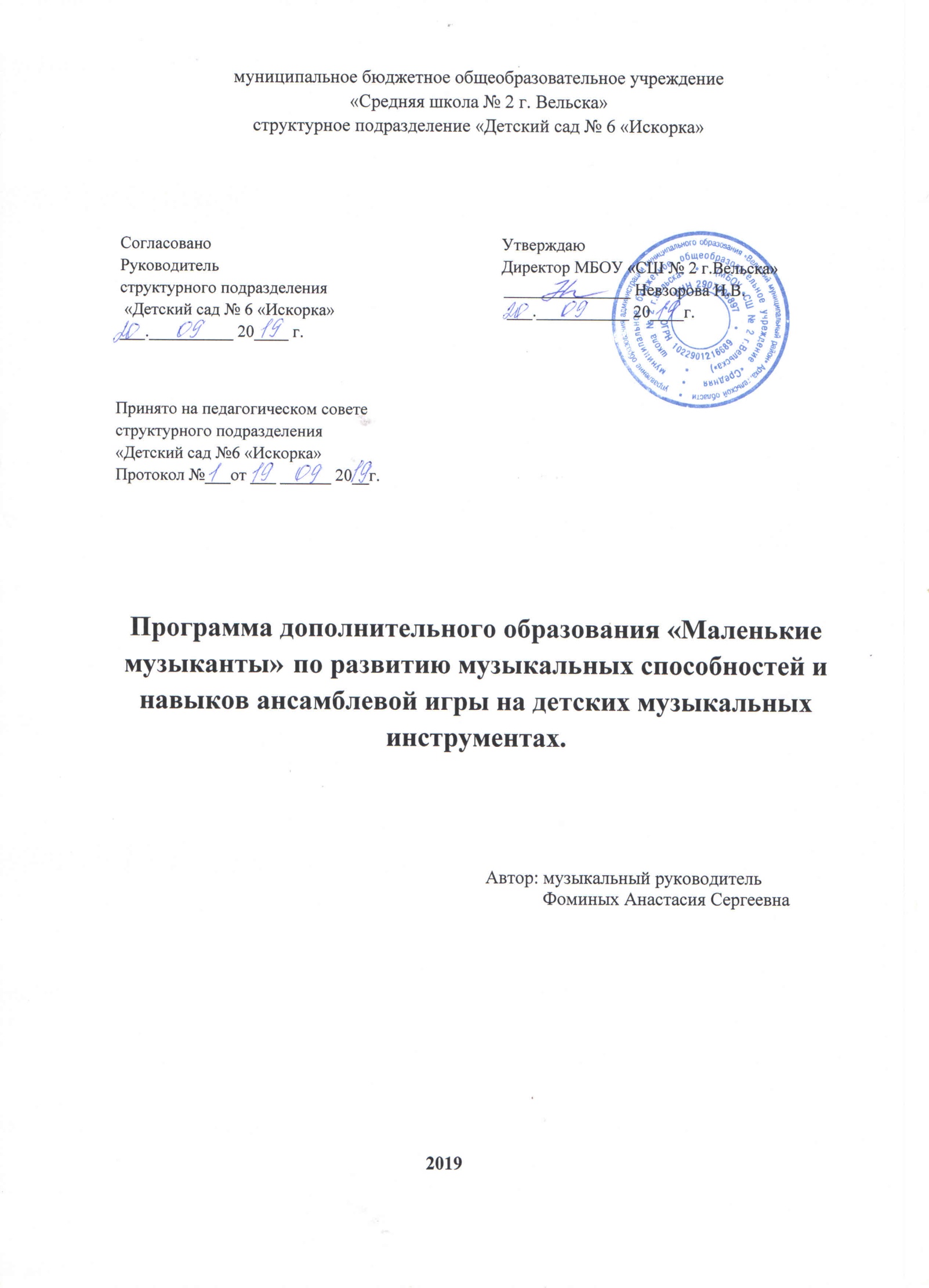 Содержание:Пояснительная записка                                          Музыкальное воспитание – это не воспитание музыканта,                                          а прежде всего воспитание человека.                                                                                                                       В.А.СухомлинскийКонцепция программыОдна из самых актуальных и "больших" проблем, стоящих перед современным обществом – угроза духовного оскудения личности, опасность утраты нравственных ориентиров. Поэтому, нашему воспитанию необходим поворот к жизненно-важным проблемам современного общества, обеспечение нравственного воспитания, противостояние бездуховности, потребительству, возрождению в детях желания и потребности в активной интеллектуальной деятельности. Среди специалистов есть педагоги, хорошо разбирающиеся в музыкальном воспитании дошкольников; это с одной стороны, с другой – есть специалисты и по музыкальному воспитанию детей в школе. Школьные учителя утверждают: "Трудно работать с первоклассниками, так как они не могут назвать подчас ни одного композитора, не знают песен, которые разучивали в детском саду". Воспитатели в свою очередь считают: "У нас дети учились петь, танцевать, а в школе – только один урок музыки". К сожалению, приходится констатировать: правы и те, и другие. Редкое совпадение, когда ребенок, получив полноценное музыкальное образование в детском саду, попадает в не менее благоприятную музыкальную среду школы. Необходима преемственность работы детского сада и школы по музыкальному воспитанию с использованием музыкальных инструментов.В ХХ веке вопрос использования музыкальных инструментов в музыкальном воспитании детей дошкольного возраста неоднократно поднимался в работах известных педагогов – музыкантов (Б.В. Асафьев, Н.А. Ветлугина, Н.М. Гольденберг, В.Я. Ковалив, В.Н. Кунцевич, И.Г. Лаптев, К. Орф, Е.Р. Ремизовская, Т.Э. Тютюнникова, П. Хауве, Б.Л. Яворский и др.). В особенности плодотворным в музыкальном развитии детей признано использование игры на детских элементарных музыкальных инструментах (система детского музыкального воспитания К. Орфа). Однако, несмотря на положительные теоретические и практические предпосылки, создание оркестров детских элементарных музыкальных инструментов до сих пор остается в стадии становления. Такое положение вызвано рядом объективных факторов: отсутствием системного подхода в организации оркестров детских элементарных инструментов, соответствующей программы, необходимого инструментария и репертуара, недостаточной разработкой методического материала и готовности педагога к работе в данной области.



Актуальность программыСовершенствование системы музыкального образования — не только задача педагогов-практиков, но и актуальная проблема фундаментальной педагогической науки, динамично меняющейся в условиях современной музыкальной жизни.Речь идѐт о новых тенденциях музыкальной жизни общества, позволяющих говорить о качественном уровне насыщения «звуковой среды», в которой формируется личность будущего музыканта и слушателя.В детской психологии и методике развития речи дошкольников хорошо известна роль становления слуха и формирования ритмических способностей. Установлено, что сниженный слух и, как следствие этого, плохое восприятие ритмической структуры звуковой среды, резко тормозят формирование экспрессивной речи в раннем возрасте. Если чувство ритма несовершенно, то замедляется становление развернутой (слитной) речи, она невыразительна и слабо интонирована; дошкольник говорит примитивно, используя короткие отрывочные высказывания. И в дальнейшем слабое развитие слуховых и моторных способностей, тормозит развитие ребенка, ограничивая не только сферу интеллектуальной деятельности, но и общение со сверстниками.В основу программы легли методологические положения изложенные в программах: «Этот удивительный ритм» И. Каплуновой и И. Новоскольцевой, «Элементарное музицирование с дошкольниками» Т. Тютюнниковой, созданная по системе музыкальной педагогики К. Орфа. Эти программы дают наиболее широкий спектр возможностей использования музыкальных инструментов и проявление музыкальных и творческих возможностей детей.Цель программыЦель программы - развитие музыкальных способностей детей дошкольного возраста через игру на музыкальных инструментах.Игра на музыкальных инструментах оказывает благотворное влияние на развитие умственной, социальной, эмоциональной сфер личности ребѐнка. Даѐт ребѐнку новые знания об окружающем мире, позволяет ребѐнку в увлекательной и игровой форме войти в мир музыки, создает условия для творчества, эстетических переживаний.Задачи программыОсновной задачей при обучении детей игре на музыкальных инструментах считается создание положительного эмоционального климата в кружке, что, в свою очередь, позволяет успешно осваивать практический материал.В течение учебного года также решаются следующие задачи:Образовательные: - знакомить детей с приѐмами игры на детских музыкальных инструментах;- учить детей воспроизводить равномерную ритмическую пульсацию и простейшие ритмические рисунки с помощью хлопков, притопов и других движений, а также в игре на различных детских музыкальных инструментах;- закреплять у детей навыки совместной игры, развивать чувство ансамбля;- поощрять стремление детей импровизировать на музыкальных инструментах;- поддерживать желание играть на	инструментах в группе, в повседневной жизни.- расширение кругозора детей через знакомство с музыкальной культурой и музыкальными инструментами.Развивающие:- способствовать становлению и развитию таких волевых качеств, как выдержка, настойчивость, целеустремленность, усидчивость;- развивать память и умение сконцентрировать внимание;- развивать мышление, аналитические способности;- развивать мускулатуру и мелкую моторику пальцев рук;- способствовать координации музыкального мышления и двигательных функций организма;- развивает фантазию, творческие способности, музыкальный вкус, учит понимать и любить музыку.Воспитательные:- активизировать внимание ребенка, работу его мысли, его эмоциональную и эстетическую отзывчивость;- воспитание у детей веры в свои силы, в свои творческие способности;- воспитание творческой инициативы;- воспитание сознательных отношений между детьми.Срок освоения программыПрограмма состоит из двух разделов (для старшей и подготовительной групп), работа над которыми продолжается в течение двух лет (36 занятий для каждой группы в год).Участники: дети в возрасте 5-7 лет, посещающие дошкольное учреждение.Программа реализуется в ходе совместной образовательной деятельности один раза в неделю (в группе не менее 8 детей) продолжительность 30 минут. Встреча детей и родителей в совместной деятельности мастерской «Оркестровая мастерская» и оркестра «Большие и маленькие музыканты» - последнее занятие квартала.Формы:Основной формой является игра, т.к. она может быть разнообразной: игра с правилами, игра со словами, игра с ритмом, дидактическая игра.Мастерская, как форма организации позволяет развивать двигательную (мелкую) моторику.Ситуативная форма, ситуация общения и взаимодействия, игровые ситуации. Ситуативный разговор с детьми, практические ситуации по интересам детей (желание играть определённой группой инструментов) и другое.Беседы, загадки, рассказывание, разговор, слушание музыки, исполнение и творчество.Методы:Для обеспечения эффективного взаимодействия с детьми в ходе реализации образовательной программы используются следующие методы:Словесный метод: - познавательные беседы об инструментах;	- рассказ о способах звукоизвлечения и характерных особенностях инструментов;- рассказ о композиторах разучиваемых произведений.Наглядный метод: - показ инструментов шумового оркестра,
- показ видеофильмов и презентаций (играют сверстники, играют профессионалы),
- показ портретов композиторов.
Слуховой метод:-слушание музыкальных произведений 
Стимулирующий (выступление перед детьми или взрослыми)Практический метод: 
-разучивание партий, исследование особенностей инструментов (техника исполнения, тембр).Игровой метод: музыкально-дидактические игры, творческие игры.





Учебный план (объѐм и содержание)1й год обучения2й год обученияКалендарный учебный график
Рабочая программаЦель: Развивать музыкальные и творческие способности детей (с учетом возможности каждого) посредством обучения игры на музыкальных инструментах.Путем ежедневного наблюдения, производится отбор детей, имеющих склонности и способности к музыкальному образованию. Обучение начинается с большим количеством детей. Избранная методика позволяет выявить с самого раннего возраста у детей первичные данные, т. е. музыкальный слух, память и ритм, которые, безусловно, необходимы. А позднее приступать к обучению игре на музыкальных инструментах.Первый год обучения - старшая группаЗадачи года:- развитие слуховых и телесных ощущений равномерной ритмической пульсации;-формирование телесных ощущений выразительных средств музыки через движение и игру, таких как: музыкальных темпов (быстро – медленно), контрастной динамики (громко – тихо), контрастной звуковысотности (высоко – низко), контрастных ладов (мажор – минор);-развитие основ интонационного слуха в звукоподражательных музыкальных играх с инструментами и предметами окружающего мира, использование их в озвучивании стихов и сказок;-формирование эмоционально – радостных ощущений от активного участия в музицировании.Второй год обучения - подготовительная группаЗадачи года:-формирование устойчивого ощущения равномерной метроритмической пульсации, ощущения музыки как процесса, в частности: артикуляционно- телесные и двигательные ощущения элементарных ритмических рисунков, отделение ритма от слова, игра простейших остинатных фигур («звучащие жесты»), как аккомпанементов к музыке, звукоподражания на инструментах;-воспитание устойчивых навыков игры базовой партитуры в двухдольном и трѐхдольном размере;-свободные импровизации на инструментах, как звукоподражания явлениям природы; -импровизация движения, как спонтанного отклика на звучащую музыку; структурно оформленные сольные импровизации на шумовых инструментах, на фоне звучащей музыки.Планируемые результатыВ результате совместной образовательной деятельности у дошкольников должен сформироваться устойчивый интерес к инструментальному музицированию, как форме коллективной художественной деятельности и потребность в этой деятельности.Используемые формы и методы работы будут способствовать:-формированию чувства коллективизма, сплоченности дошкольников и умению следовать общей идее;-развитию общих и музыкальных способностей.-развитию интереса к игре на музыкальных инструментах;-воспитанию у детей веры в свои силы, в свои творческие способности;В процессе совместной образовательной деятельности дошкольники должны овладеть следующими знаниями, умениями и навыками:-познакомиться с названиями музыкальных инструментов и правилами их хранения;-овладеть приемами игры на различных музыкальных инструментах;-овладеть навыками ансамблевого исполнения-понимать дирижерский жест руководителя, выразительные особенности звукоизвлечения и звуковедения.Система отслеживания и оценивания результатовОткрытые мероприятия для детей других групп и родителей в течение года, выступление на утренниках и развлечениях, на отчѐтном концерте, на городских конкурсах и фестивалях. Тестирование, выставки работы мастерской «Маленький оркестрик»На каждой совместной образовательной деятельности используются различные формы работы, сочетаются подача теоретического материала и практическая работа:-ритмические упражнения,-игра на металлофоне и ксилофоне (основные навыки),-игра в ансамбле,-творческие упражнения,-импровизации.Все формы работы логично сменяют и дополняют друг друга.Проведение каждой совместной образовательной деятельности требует от преподавателя не просто тщательной подготовки и владения материалом, но и особого творческого настроения, способности увлечь своих учеников и одновременно направлять их во время совместной образовательной деятельности к достижению поставленной цели.
Календарно-тематическое планированиеПервый год обучения - старшая группа
Второй год обучения – подготовительная группа: Оценочный материалДиагностирование осуществляется в процессе обязательных музыкальных совместных образовательных деятельностях в дошкольном учреждении, во время которых музыкальный руководитель с помощью воспитателя фиксирует уровень двигательных и певческих навыков детей, их интерес к слушанию музыки, чувства ритма. Поэтому специальных мероприятий диагностирования в кружке дополнительного образования проводить не нужно. В рамках своей программы дополнительного образования выделены следующие параметры диагностирования детей.Педагогу важно быть доброжелательным в общении с дошкольником, помогать ему, ориентироваться в заданиях посредством простых и понятных вопросов. Выслушивать ребенка педагог должен до конца, не перебивая и не поправляя его ответы. В ходе диагностики необходимо широко использовать наглядный материал. Действия педагога в процессе диагностики должны осуществляться четко по соответствующему алгоритму.Используемые методы диагностики:-Диагностические параметры;-Беседа с детьми;-Анкетирование родителей;-Беседа с воспитателями.Параметры диагностирования детейСтаршая группа: (в кружке дополнительного образования)-различает звучание симфонического и народного оркестр точно передаѐт ритмический рисунок на ударном инструменте (ложках, треугольнике, бубне);-отмечает на металлофоне и ксилофоне поступенное движение мелодии вверх и вниз.Подготовительная группа: (в кружке дополнительного образования)-знает и называет инструменты симфонического и народного оркестров;-самостоятельно выбирает музыкальные инструменты для оркестровки песни;-владеет навыками игры на всех инструментах;-точно передаѐт ритмический рисунок;-проявляет желание музицировать.Беседа с детьми.Проводится с целью выявить степень заинтересованности детей заниматься музыкальной деятельностью и в желании играть на музыкальных инструментах.Анкетирование родителей.Проводится с целью выявить степень заинтересованности родителей в музыкальном развитии детей, и отношение их к желанию детей заниматься музыкальной деятельностью, играть на музыкальных инструментах.Беседа с воспитателями.Проводится с целью выявить степень заинтересованности воспитателей в музыкальном развитии детей.Материально-техническое оснащениеДетские музыкальные инструменты, которые возможно использовать в работе с детьми:Все детские музыкальные игрушки и инструменты можно сгруппировать по видам:Неозвученные музыкальные игрушки-инструменты. Такие игрушки помогают детям создать игровые ситуации. Озвученные музыкальные игрушки-инструменты.Игрушки-инструменты с нефиксированным звуком, т.е. звуком неопределенной высоты (погремушки, бубны, трещотки, барабаны, кастаньеты, треугольники, колотушки, музыкальные молоточки).Игрушки-инструменты, издающие звук только одной высоты (свирели, дудки, свистульки).Игрушки-инструменты с диатоническим или хроматическим звукорядом (металлофоны, колокольчики и т.д.)Ресурсы:
Компьютер, диски с аудио-записями, фотографии и иллюстрации с изображениями  музыкальных инструментов, портреты композиторов, видеофильмы с записью игры на инструментах, музыкальные инструменты (треугольники, металлофоны, бубны, маракасы, тарелки, колокольчики, ложки, барабаны, трещотки, ксилофоны)

Список литературыБаренбойм Л.А. Музыкальное воспитание в современном мире.- М., 1973Барсова И. Книга об оркестре.- М.: Музыка, 1969Бублей С. Детский оркестр.- Л.: Музыка, 1985Васильев Ю., Широков А. Рассказы о русских народных инструментах.- М.: Советский композитор, 1976Ветлугина Н.А. Детский оркестр.- М.: Музыка, 1976Ветлугина Н.А. Музыкальный букварь.- М., 1978Ветлугина Н.А. Музыкальное воспитание в детском саду.- М., 1981Ветлугина Н.А. Музыкальное развитие ребенка.- М., 1968Ветлугина	Н.А.,	Кенемон	А.И.	Теория	и	методика	музыкального воспитания в детском саду.- М., 1983Каплунова	И.М.,	Новоскольцева	И.А	«Этот	удивительный	ритм». Композитор–Санкт-Петербург, 2005, серия «Ладушки»Каплунова И.М., Новоскольцева И.А «Левой-правой! Марши в детском саду. Пособие для музыкальных руководителей детских дошкольных учреждений» Композитор – Санкт-Петербург, 2002, серия «Ладушки»Комиссарова	Л.,	Костина	З.	Наглядные	средства	в	музыкальном воспитании дошкольников.- М., 1986Кононова Н.Г. Обучение дошкольников игре на детских музыкальных инструментах.- М., 1990Панаиотов  А.  Ударные  инструменты  в  современных  оркестрах.-  М.: Советский композитор, 1973Певная И. Играй, наш оркестр.- М.: Музыка, 1983Радынова О.П. Музыкальное развитие детей.- М., 1997Радынова  О.П.,  Катинене  А.И.,  Паловаидишвили  М.Я.  Музыкальное воспитание дошкольников.- М., 1994Тарасова К.В. Онтогенез музыкальных способностей.- М., 1968Теплов Б.М. Психология музыкальных способностей.- М., 1947Теплов Б.М. Проблемы индивидуальных различий.- М., 1961Трубникова М. Учим детей играть по слуху Дошкольное воспитание. - 1993.- № 9Тютюнникова Т.Э. «Бим! Бам! Бом! изд. ЛОИРО, 2003 годТютюнникова	Т.Э.	Уроки	музыки	Система	обучения	Карла	Орфа Родничок 2001 год.Тютюнникова Т.Э. Элементарное музицирование с дошкольниками. Программа, хрестоматия музыкального и методического материала. — М., 1999.1.Пояснительная записка
	1.1 Концепция программы
	1.2 Новизна и оригинальность
	1.3 Актуальность
	1.4 Цель и задачи программы
	1.5 Срок освоения программы2.Учебный план
3.Календарный учебный график
4.Рабочая программа
	4.1 Планируемые результаты	4.2 Тематическое содержание программы
	4.3 Календарно-тематическое планирование
5.Оценочный материал
6.Материально-техническое оснащение7.Список литературы
8.Приложение                 8.1 Список детей                                                                  
          8.2 Табель посещаемости                                                                                                                                                                                                                                              3334457889910121314151516№ п/пТемаТеорияПрактикаВсего1Пальчиковые игры1562Звучащие жесты1563Речевое музицирование2464Музыкально – дидактические игры3365Музыкально – ритмические игры и упражнения1566Игра в оркестре, ансамбле156ИТОГО:92736№ п/пТемаТеорияПрактикаВсего1Пальчиковые игры1562Звучащие жесты1563Речевое музицирование1564Музыкально – дидактические игры1235Моделирование элементов музыкального языка3366Игра в оркестре, ансамбле1457Импровизация044ИТОГО:82836IXXXIXIIIIIIIIIVVVIVIIVIIIНачало учебного годаПродолжительность 8 месяцев(октябрь-май)Каникулы 3 месяца (июнь, июль, август)Сроки проведения первичного мониторинга (диагностики) сентябрь – октябрьСроки проведения итогового мониторинга (диагностики) майМесяцЗадачиРепертуарОктябрьРазвивать ритмический слух, чувство ансамбля.Передавать метроритмическую пульсацию.Закреплять приемы игры на ударных инструментах, ложках.«Мячик» сл. Л. Керн«Три весельчака» сл. Г. Виеру.«Летка –енка» - аккомпанемент ложки.Ноябрь- Учить приемам игры на металлофоне.- Правильно брать дыхание и распределять его до концамузыкальной фразы.- Играть в ансамбле, соблюдая общую динамику и темп.«Вальс – шутка»Д. Шестакович.Разминка«Таинственное рондо».ДекабрьИграть оркестровые партии индивидуально.Развивать мелодичный слух при игре на металлофоне.Работать над ритмическим эталоном в размере 2/4 при игре на ложках.«Венгерский танец» муз. Брамса«Валенки» р.н.м.«Полька» муз. АлексееваЯнварь- Совершенствовать навыки игры на металлофоне, бубне.- Развивать чувство ансамбля, одновременно начинать и заканчивать игру; осваивать навыки совместных действий.«Часики», муз. С.Вольфезона;«Полька» М. ГлинкаФевральЗакреплять приемы правильного звукоизвлечения в игре на металлофоне, барабане.Передавать метроритмическую пульсацию и сильную долю в игре на ударных инструментах.Играть в сопровождении фортепиано в ансамбле, соблюдая общий темп и динамику«В нашем оркестре» муз.Попатенко«Марш деревянных солдатиков»Март АпрельОсваивать навыки совместных действий. индивидуально разучивать оркестровые партии, играть небольшими группами и в составе оркестра; чувствовать фразировку, соответственно вступать в игру.«Камаринская», муз. П. Чайковского (переложение Л. Осмоловской);«Турецкое рондо» В. А. МоцартМайПовторение и закрепление выученного репертуара.Исполнительская работа над партитурами.Подготовка и проведение концерта«Сколько музыкантов – столько и талантов»Повтор и закрепление пройденного материала. Отчетный концерт.МесяцЗадачиРепертуарОктябрьПознакомить детей с дирижёрским жестом, игра по руке (синхронное вступление,исполнение, завершение).«Итальянская полька» С.Рахманинов.НоябрьФормировать умение своевременновступать, играть в ансамбле, завершитьигру вместе.«Поэтическая картинка»Э. ГригДекабрьИгра на металлофонеСлышать смену колокольчиков – большого и маленького – учить воспроизводить легкий звонкий звук.«Приходит Новый год»ЯнварьОсваивать сильную и слабую доли, закрепление в маршевых ритмах. Игра через паузу.«Марш деревянныхсолдатиков» С.ПрокофьевФевральЗакрепление изученного ранеематериала.Накопление репертуара.«Марш деревянныхсолдатиков» П. И.ЧайковскийМартАпрельИсполнять на шумовых инструментах ритмические рисунки русских народных мелодий.Русский народный танец«Яблочко»МайПовторение и закрепление пройденного материалаОткрытое занятие«Веселый оркестр» - на дне Открытых дверей.